UNIVERSITY OF ENGINEERING AND TECHNOLOGY TAXILADepartment of Industrial Engineering & ofFinal TERM PAPERSUBJECTIVECourse Name: Metrology & Statistical Quality Control		   Course Code:          IE 312Semester: 5th (Entry 2011)		                            Course Instructor:  Engr. Zaheer AhmadTime Allowed: 2:30 hrs							                   Marks: 30All Questions carry equal marks (Each Question=6)Question No. 2  									         Explain the Procedure for the construction of a C-Chart?What are the Objectives of Variable Control Charts?Question No. 3     Control charts for X-Bar and R are to be established on a certain dimensions of Slip Ring Diameter (cm). Data are collected in subgroup size of 5 and are given below. Determine trial central line and control limits also revise the central line and limits?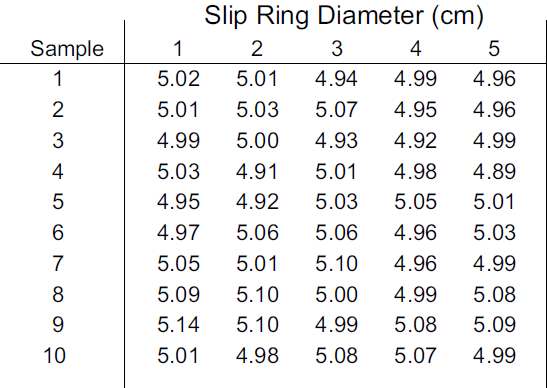 Question No. 4        Determine the equation for the OC Curve for the sampling plan N=6000, n1=80, c1=2, r1=4, n2=160, c2=5, r2=6. Construct the curve using about 3 Points. Question No. 5        Define the following with the examples?Precision, Accuracy, Bar Graph, Polygon of Data, OgiveQuestion No. 6Write a Comparison between Control Charts of Variables vs. Control Charts of Attributes?Write Pros & Cons of the Acceptance Sampling?